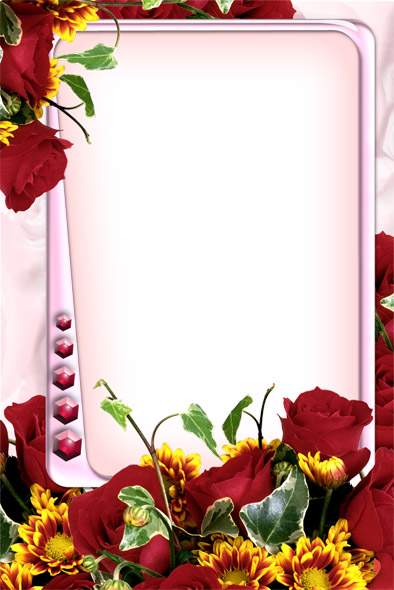 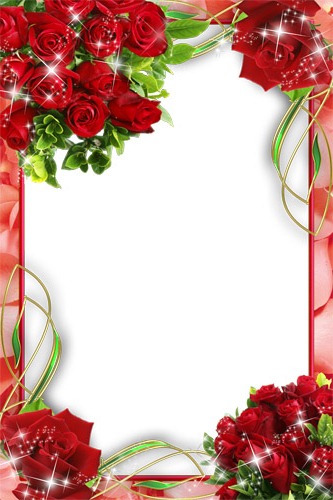      МБУ «Комплексный центр       социального обслуживания населения      города Валуйки и Валуйского района»    поздравляет именинников,       получающих социальные услуги на дому,с Юбилейной датойсо дня  рождения!С чудесной датой! С Юбилеем!Пусть станет от душевных слов,От поздравлений и цветовНа сердце радостней, светлее…От всей души желаем в ЮбилейЗдоровья, вдохновенья, оптимизма,Любви родных, внимания друзей, Счастливой, интересной, яркой жизни!                             Поздравляем в сентябре                      с Юбилейной датой                     со дня  рождения!С 85- летием:                  Ильенко Геннадия Ивановича (15.09.1932 г.)С 70- летием:                   Юрьеву Нину Федотьевну (15.09.1947 г.)                 Аладьину Валентину Кирилловну (18.09.1947 г.)                  